国道G227线老怀哨1号桥施工期间交通管制绕行方案因国道G227线张孟线（原南永二级公路）K2726+444老怀哨1号桥出现病害，影响了桥梁运营安全，为消除隐患恢复桥梁安全通行，楚雄公路局将对该桥进行改造，确保施工期间道路交通安全及施工安全，拟采用半封闭限行的交通管制方式，对七座以下（含七座）小型车辆采取修建便道限速通行管制，对客运车辆、货车、大型车辆采取绕行管制。具体交通管制绕行方案如下：管制时间2021年9月29日8：00时至2021年12月15日24：00时。二、车辆绕行线路（一）七座以下（含七座）小型车辆采取修建便道限速通行；（二）攀枝花、永仁等前往大姚方向的客运车辆、货车、大型车辆，从G5京昆高速或G108线至元谋经S218元楚线（原元双路）至牟定、楚雄、南华、姚安至大姚；（三）大姚前往永仁方向的客运车辆、货车、大型车辆，从大姚至楚雄经S218元楚线（原元双路）至牟定、元谋至永仁。绕行线路示意图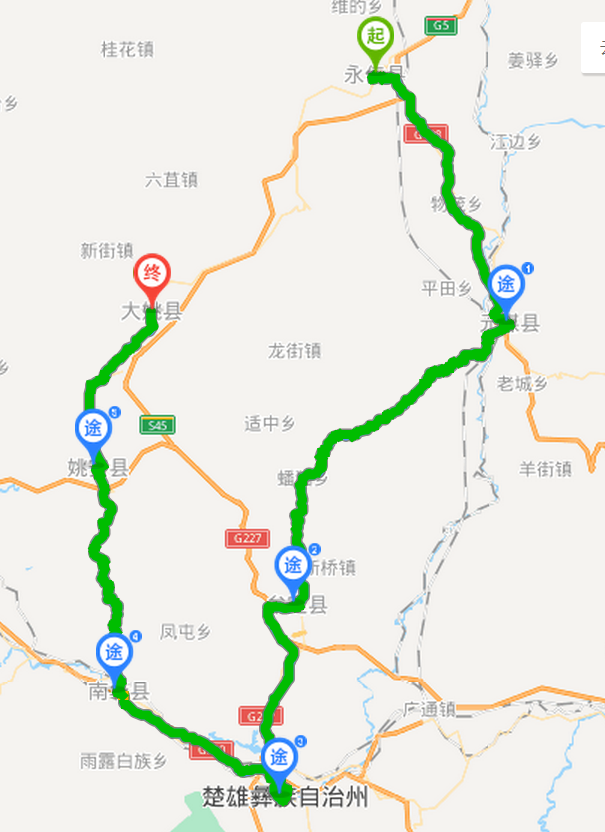 